Ninth Grade Summer AssignmentName__________________________*FIND 2 books that you will enjoy reading and complete the following assignment. This assignment is due by the 5th day of classesQuestions? Ask Ms. Abraham- aabraham@ewsis.orgI. CharactersA. Major characters: Identify and give a brief description of their personality traits, physical attributes and tell why each is important to the plot.B. Minor characters: Identify at least two minor characters and explain the significance of their role in the plot of the story.C. Who was your favorite character(s) and why?II. SettingA. Describe the setting of the book.III. Literary ElementsA. Plot: Identify the components of the plot map according to the events of the story.1. Exposition:2. Rising Action:3. Climax:4. Falling Action:5. Resolution:IV. Overall opinionA.  Write a journal entry about your overall feelings about the book. Write what you liked/disliked about it, whether or not you would recommend it to your peers to read, why you chose it and one lesson you learned from reading the book.Anthony Cromer, PrincipalKent Kleiman, Assistant PrincipalDavid Bantz, Assistant PrincipalMiriam Zambrano, Assistant Principal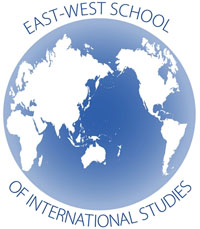 46-21 Colden Street, Flushing, NY 11355Phone:  (718) 353-0009Fax:     (718) 353-3772www.ewsis.org